Biological Toxins Exempt Amounts - AssuranceBiological Safety OfficeAs part of our ongoing efforts to ensure that the University and Principal Investigators (PIs) operate in accordance with the federal law, we would like you to be aware that there are absolute possession limits on the amounts of select biological toxins. Per federal regulations, each PI may possess up to a specified amount of the toxins listed below and not be required to register with the CDC.It is important to ensure that the total amount of toxin per PI is maintained below these limits at all times in order to remain exempt from registration with the CDC and the attendant restrictive requirements. Due to the severe penalties associated with non-compliance with the Select Agent rules, it is imperative that each laboratory ensure that the exempt quantity limits are not inadvertently exceeded. Inventories are to be promptly updated after every container of toxin is acquired, depleted and inactivated. Also, the access to toxins must be restricted and storage secured (double locked). The Biosafety Office must be notified before transfer of any amount of toxins to other researchers located inside or outside this institution.Following is a list of the Select Agent toxins and the maximum quantities that are allowed in order to remain exempt from federal registration. Please, check which toxins are possessed in your lab in exempt amounts:  I certify, to the best of my knowledge, that the information provided is accurate and that the total amount of toxin in mypossession will be maintained below the federal regulated amounts.  I certify, to the best of my knowledge, that I do not possess the above listed toxins.Please return completed form to: inbiocom@ucmail.uc.eduTOXINS (maximum exempt amounts)Possession of exempt amounts Abrin      (1,000 mg)Botulinum neurotoxins   (1 mg)Conotoxins, short paralytic alpha    (100 mg)Diacetoxyscirpenol – DAS    (10,000 mg)Ricin      (1,000 mg)Saxitoxin      (500 mg)Staphylococcal enterotoxins*  (100 mg) – subtypes A, B, C, D, ET- 2 toxin   (10,000 mg)Tetrodotoxin - TTX   (500 mg)Principal Investigator  - Print                                                   Principal Investigator - SignatureDate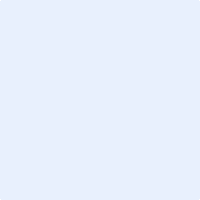 